Rio de Janeiro Revision ChecklistGood luck!			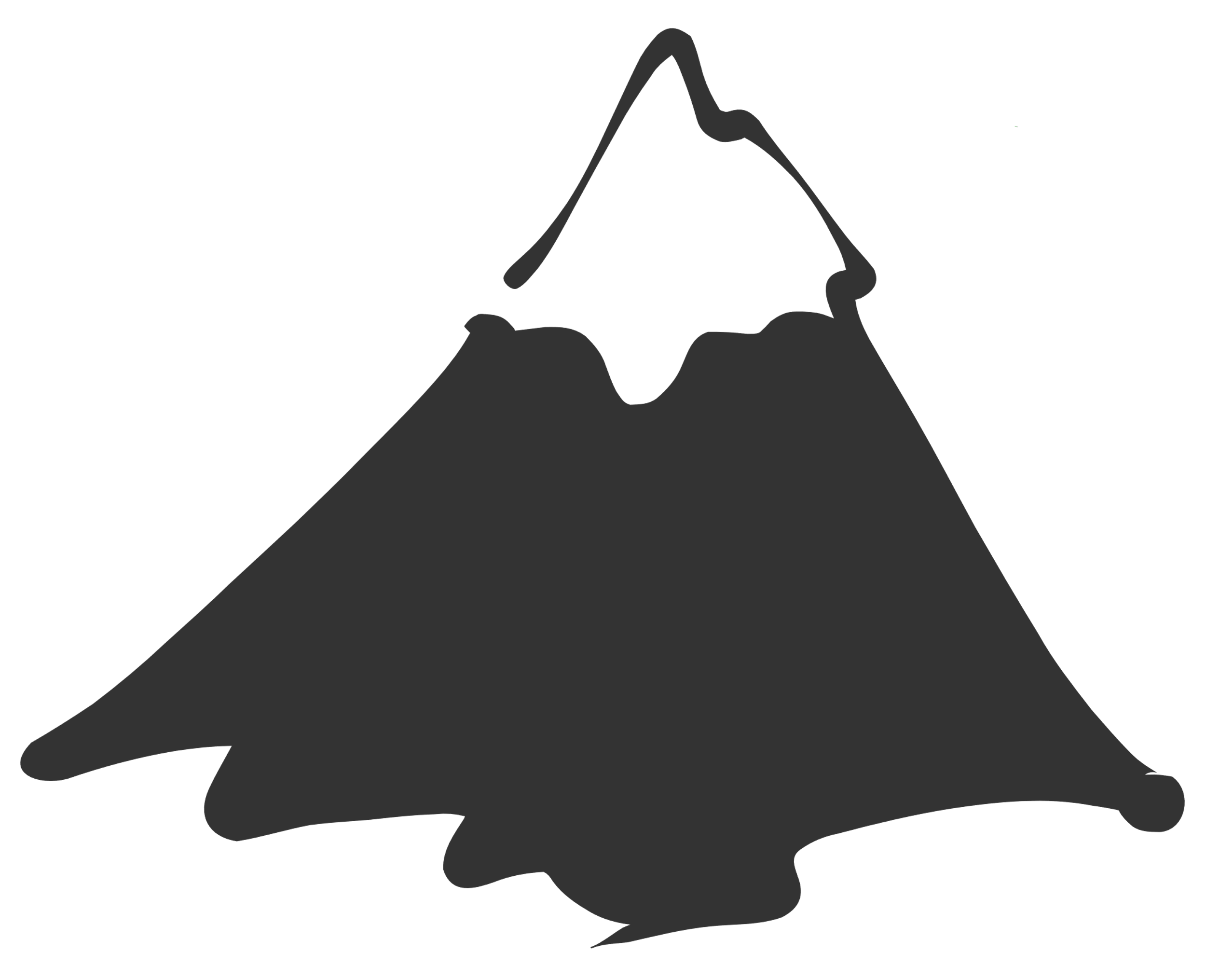 I need to know:Read through my notesAlmost there!Got it!!!!Key features of the city including the different land-use zones.The reasons for Rio’s growth: Natural increase; rural – urban migration; international migration.The social challenges facing Rio and the attempts to solve them.The economic challenges facing Rio and the attempts to solve them.The environmental challenges and the attempts to solve them.Barra ‘the new Rio’The challenges of favelas e.g. Rocinha.How are favelas being improved e.g. Favela Bairro Project.